ՈՐՈՇՈՒՄ N 85-Ն14 ՀՈՒԼԻՍԻ 2020թ.ՀԱՅԱՍՏԱՆԻ ՀԱՆՐԱՊԵՏՈՒԹՅԱՆ ՍՅՈՒՆԻՔԻ ՄԱՐԶԻ ԿԱՊԱՆ ՀԱՄԱՅՆՔԻ ԱՎԱԳԱՆՈՒ 2019 ԹՎԱԿԱՆԻ ԴԵԿՏԵՄԲԵՐԻ 05-Ի N 107-Ն ՈՐՈՇՄԱՆ ՄԵՋ ԼՐԱՑՈՒՄ ԿԱՏԱՐԵԼՈՒ ՄԱՍԻՆՂեկավարվելով «Նորմատիվ իրավական ակտերի մասին» Հայաստանի Հանրապետության օրենքի 33-րդ և 34-րդ հոդվածներով և հաշվի առնելով համայնքի ղեկավարի առաջարկությունը, Կապան համայնքի ավագանին  ո ր ո շ ու մ  է.1. Հայաստանի Հանրապետության Սյունիքի մարզի Կապան համայնքի ավագանու 2019 թվականի դեկտեմբերի 5-ի «Կապան համայնքում տեղական տուրքերի և վճարների տեսակներն ու դրույքաչափերը սահմանելու մասին» թիվ 107-Ն որոշումը լրացնել հետևյալ բովանդակությամբ նոր՝ 9.1-րդ կետով.1) 9.1 Սահմանել, որ տեղական տուրք և (կամ) վճար վճարողների գրանցամատյանները վարվում են էլեկտրոնային ձևով (համակարգչային ծրագրի կամ ինտերնետային կայքի տեսքով)։2. Սույն որոշումն ուժի մեջ է մտնում պաշտոնական հրապարակմանը հաջորդող օրվանից:Կողմ( 8 )`ԱՍՐՅԱՆ ՎԱՉԵ			                       ՀԱՐՈՒԹՅՈՒՆՅԱՆ ՀԱՅԿ ԳՐԻԳՈՐՅԱՆ ՎԻԼԵՆ                                   ՄԵՍՐՈՊՅԱՆ ՆԱՊՈԼԵՈՆ                      ԴԱՎԹՅԱՆ ՆԱՐԵԿ                                       ՄԿՐՏՉՅԱՆ ԱՐԱ      		   ԴԱՎԹՅԱՆ ՇԱՆԹ	                                  ՄՈՎՍԻՍՅԱՆ ԺԱՆ                                               Դեմ ( 0 )Ձեռնպահ ( 0 )                   ՀԱՄԱՅՆՔԻ ՂԵԿԱՎԱՐ   		           ԳԵՎՈՐԳ ՓԱՐՍՅԱՆ2020թ. հուլիսի 14ք. Կապան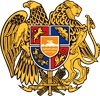 ՀԱՅԱՍՏԱՆԻ ՀԱՆՐԱՊԵՏՈՒԹՅՈՒՆ
ՍՅՈՒՆԻՔԻ ՄԱՐԶ
ԿԱՊԱՆ  ՀԱՄԱՅՆՔԻ  ԱՎԱԳԱՆԻ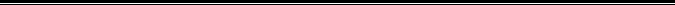 